ΠΡΟΚΗΡΥΞΗ ΓΙΑ ΜΕΤΑΚΙΝΗΣΗ ΣΤΗ ΒΕΝΕΤΙΑ (Συμμετοχή στο 6ο ΕΥΡΩΠΑΙΚΌ  μαθητικό συνέδριο) Υπενθυμίζουμε ότι: α) η προσφορά κατατίθεται κλειστή στο σχολείο, δεν γίνονται δεκτά emails ή fax  (1ο ΓΕΛ Χολαργού Καραϊσκάκη και Μελά 16 Χολαργός  ΤΚ 15562)  β) με κάθε προσφορά κατατίθεται από το ταξιδιωτικό γραφείο απαραιτήτως  βεβαίωση συνδρομής νόμιμων προϋποθέσεων λειτουργίας τουριστικού γραφείου σε ισχύ.                                                                                     Η Διευθύντρια                                                                                  Ιφιγένεια Σχιστού                                                 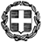 ΕΛΛΗΝΙΚΗ ΔΗΜΟΚΡΑΤΙΑ      ΥΠΟΥΡΓΕΙΟ ΠΑΙΔΕΙΑΣ,ΕΡΕΥΝΑΣ ΚΑΙ                                  ΘΡΗΣΚΕΥΜΑΤΩΝ        ΠΕΡΙΦΕΡΕΙΑΚΗ Δ/ΝΣΗ Π.E.& Δ.E. ΑΤΤΙΚΗΣ       ΔΙΕΥΘΥΝΣΗ Δ/ΘΜΙΑΣ ΕΚΠ/ΣΗΣ  Β΄  ΑΘΗΝΑΣ                     1ο ΓΕΛ ΧΟΛΑΡΓΟΥΤαχ. δ/νση	: Καραϊσκάκη – Μελά 16 Ταχ. κώδ.	      : 15562Πληροφορίες	: Ιφιγένεια ΣχιστούΤηλέφωνο	: 2106513940 FAX		: 2106543658E-mail	: mail@1lyk-cholarg.att.sch. Χολαργός, 11/10/2019Αριθ πρωτ 1ΣΧΟΛΕΙΟ1ο ΓΕΛ ΧΟΛΑΡΓΟΥ2ΠΡΟΟΡΙΣΜΟΣ/ΟΙΗΜΕΡΟΜΗΝΙΑ ΑΝΑΧΩΡΗΣΗΣΚΑΙ ΕΠΙΣΤΡΟΦΗΣΚύριος προορισμός: ΒΕΝΕΤΙΑ (ΙΤΑΛΙΑ)Αναχώρηση 26-11-2019.Επιστροφή  2-12-2019.3ΠΡΟΒΛΕΠΟΜΕΝΟΣ ΑΡΙΘΜΟΣ ΣΥΜΜΕΤΕ-ΧΟΝΤΩΝ   (ΜΑΘΗΤΕΣ-ΚΑΘΗΓΗΤΕΣ)17 ± 10% μαθητές – 2 συνοδοί καθηγητές4ΜΕΤΑΦΟΡΙΚΟ ΜΕΣΟ/ΑΠΡΟΣΘΕΤΕΣ ΠΡΟΔΙΑΓΡΑΦΕΣΜετακίνηση οδικά  από Αθήνα για Πάτρα στις 26/11 με τελικό προορισμό την Ανκόνα (με πλοίο). Μετακίνηση οδικά στη Φλωρεντία με πούλμαν, σύμφωνα με τις προδιαγραφές που ορίζονται από το ΥΠΠΕΘ καθώς και τις προϋποθέσεις ασφαλείας για μετακίνηση μαθητών.Το πούλμαν θα είναι σε όλη τη διάρκεια της επίσκεψης/διαμονής  στη διάθεση του σχολείου. Μετακίνηση Παραμονή στην Βενετία για τις ανάγκες του συνεδρίου  μέχρι τις 30/11/2019.  Αναχώρηση για Ελλάδα στις 1/12/2019 από Βενετία για Πάτρα και στη συνέχεις μετακίνηση από Πάτρα σε Αθήνα.Κατά τη διάρκεια της παραμονής στην Ιταλία ξενάγηση στη Βενετία, Φλωρεντία και Βερόνα.  5ΚΑΤΗΓΟΡΙΑ ΚΑΤΑΛΥΜΑΤΟΣΠΡΟΣΘΕΤΕΣ ΠΡΟΔΙΑΓΡΑΦΕΣ(ΜΟΝΟΚΛΙΝΑ/ΔΙΚΛΙΝΑ/ΤΡΙΚΛΙΝΑ-ΠΡΩΙΝΟ Ή ΗΜΙΔΙΑΤΡΟΦΗ)Ξενοδοχείο 4****  με πρωινό σε μπουφέ και ένα δείπνο την ημέρα σε μπουφέ.Μαθητές δίκλινα/τρίκλινα, στον ίδιο όροφο. Καθηγητές μονόκλινα.Υποχρεωτική βεβαίωση διαθεσιμότητας δωματίων.6ΛΟΙΠΕΣ ΥΠΗΡΕΣΙΕΣ (ΠΡΟΓΡΑΜΜΑ, ΠΑΡΑΚΟΛΟΥΘΗΣΗΕΚΔΗΛΩΣΕΩΝ, ΕΠΙΣΚΕΨΗ ΧΩΡΩΝ, ΓΕΥΜΑΤΑ κ.τ.λ.)Κατά τη διάρκεια της παραμονής στην Ιταλία ξενάγηση στη Βενετία, Φλωρεντία και Βερόνα.  Συνοδός του γραφείου σε όλη τη διάρκεια της εκδρομής.7ΥΠΟΧΡΕΩΤΙΚΗ ΑΣΦΑΛΙΣΗ ΕΥΘΥΝΗΣ ΔΙΟΡΓΑΝΩΤΗ (ΜΟΝΟ ΕΑΝ ΠΡΟΚΕΙΤΑΙ ΓΙΑ ΠΟΛΥΗΜΕΡΗ ΕΚΔΡΟΜΗ)ΝΑΙ8ΠΡΟΣΘΕΤΗ ΠΡΟΑΙΡΕΤΙΚΗ ΑΣΦΑΛΙΣΗ ΚΑΛΥΨΗΣ ΕΞΟΔΩΝ  ΣΕ ΠΕΡΙΠΤΩΣΗ ΑΤΥΧΗΜΑΤΟΣ  Ή ΑΣΘΕΝΕΙΑΣΝΑΙ9ΤΕΛΙΚΗ ΣΥΝΟΛΙΚΗ ΤΙΜΗ ΟΡΓΑΝΩΜΕΝΟΥ ΤΑΞΙΔΙΟΥ(ΣΥΜΠΕΡΙΛΑΜΒΑΝΟΜΕΝΟΥ  Φ.Π.Α.)ΝΑΙ10ΕΠΙΒΑΡΥΝΣΗ ΑΝΑ ΜΑΘΗΤΗ(ΣΥΜΠΕΡΙΛΑΜΒΑΝΟΜΕΝΟΥ Φ.Π.Α.)ΝΑΙ11ΚΑΤΑΛΗΚΤΙΚΗ ΗΜΕΡΟΜΗΝΙΑ ΚΑΙ ΩΡΑ ΥΠΟΒΟΛΗΣ ΠΡΟΣΦΟΡΑΣΠέμπτη 17/10/2019 και ώρα 13.3012ΗΜΕΡΟΜΗΝΙΑ ΚΑΙ ΩΡΑ ΑΝΟΙΓΜΑΤΟΣ ΠΡΟΣΦΟΡΩΝΠέμπτη 17/10/2019 και ώρα 14.2013ΡΗΤΡΑ ΑΘΕΤΗΣΗΣ ΟΡΩΝ ΣΥΜΒΑΣΗΣ10% του συνολικού ποσού. Αυτό θα πληρωθεί την επομένη της επιστροφής, στο χώρο του σχολείου.